Home Learning ScienceThis term, our topic for science is ‘Plants.’ We are going to be looking at what we already know about plants and then being investigators.Activity 1: What do the pictures all have in common?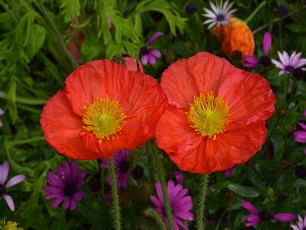 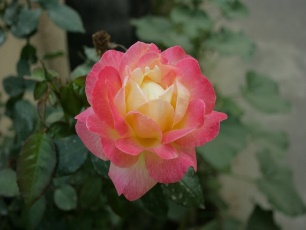 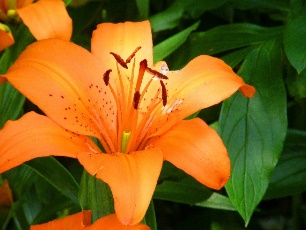 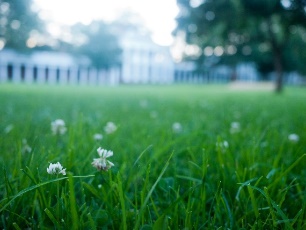 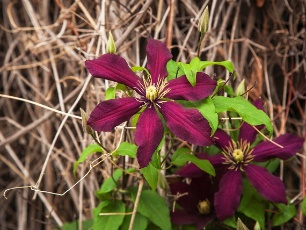 Please complete the Stem Sentence – These are all ______________________________________. Activity 2: Let’s see what we already know. Below I have put an example of a plant. Please have a go at drawing your own plant, making sure you have all the parts just like in the example. Then have a go at labelling your picture using the word labels below. 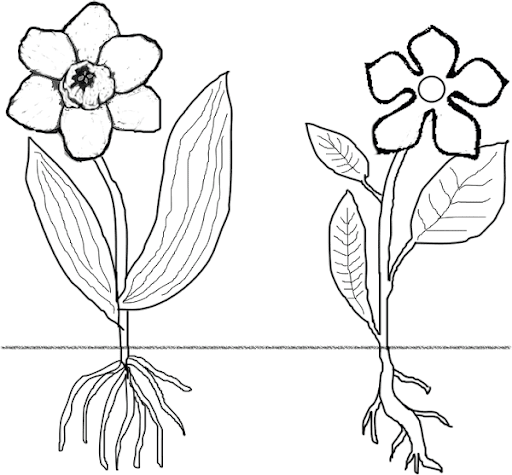 Activity 3: We are going to be ‘Plant Investigators.’ First, we need to make a camera with our hands. 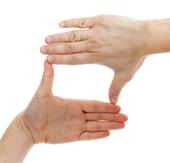 Please make this shape with your hands: Then, go outside and have a look through your camera and see what plants you can see. Choose your favourite and draw a picture of that plant. See if you can answer the questions about your plant. 4. Investigation:Now it is your turn, please go outside and find 4 different plant. Then write the names of them in the table below (or on paper if you are unable to print). Then tick what each plant has:petalsleavesrootsstemPlant: Does it have petals?Does it have a stem?Does it have roots?Does it have leaves?